МУНИЦИПАЛЬНОЕ ОБЩЕОБРАЗОВАТЕЛЬНОЕ УЧРЕЖДЕНИЕ КРАСНОСЕЛЬКУПСКАЯ СРЕДНЯЯ ОБЩЕОБРАЗОВАТЕЛЬНАЯ ШКОЛА «РАДУГА»МАСТЕР-КЛАСС«ИСПОЛЬЗОВАНИЕ РОЛЕВЫХ ИГР В ВОСПИТАТЕЛЬНОЙ СИСТЕМЕ КЛАССНОГО РУКОВОДИТЕЛЯ»Подготовила: ДедковаТ.В.,учитель начальных классов МОУ КСОШ «Радуга»с.Красноселькуп, 2017г.МАСТЕР-КЛАСС«Использование ролевых игр в воспитательной системе классного руководителя»Цель: демонстрация опыта работы в применении ролевой игры как средства интерактивного обучения и воспитания.Задачи:создать условия для активного взаимодействия участников мастер - класса между собой;систематизировать знания о методике проведения ролевых игр ;предложить варианты заданий для проигрывания учебных ситуаций;привлечь внимание коллег к игровой технологии как средства интерактивного обучения и воспитания.Форма: практическое занятиеОжидаемый результат: участники мастер-класса получат знания об использовании метода в учебно-воспитательном процессе, обсудят возможности его применения; педагоги смогут использовать приобретенные знания и приемы в своей практике или сопоставят свой уровень и формы работы с представленными на мастер-классе.Ход мастер-класса.Этапы мастер-классаСодержаниеИндукция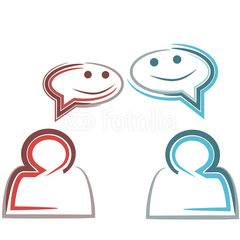 Добрый день, дорогие коллеги! Я предлагаю подумать и ответить на такой вопрос: «Если бы вам предложили сделать выбор между парами «ЛЕГКО-ТРУДНО» и «ИНТЕРЕСНО-НЕИНТЕРЕСНО», то чему вы отдали бы предпочтение и почему?»(Примерные ответы участников: через трудное всегда приятно неожиданное новое; процесс познания всегда труден, зато легко бывает на практике; в жизни бывает, что и неинтересное знать интересно и полезно и другие).И, действительно, каждый из вас тоже пришел на этот мастер-класс, определяя свой путь движения.Я считаю, что любой процесс должен быть интересным. Только тогда оно приобретает личностный смысл, развивает познавательный интерес, совершенствует нравственные качества личности, формирует у обучающегося те необходимые для сегодняшнего времени УУД, которые в дальнейшем ему помогут стать самодостаточной личностью во всех смыслах этого слова.ПанельИтак, тема моего мастер-класса «Использование ролевых игр в воспитательной системе классного руководителя».Работа с материаломУважаемые коллеги, скажите, какие ассоциации возникают у вас вокруг слова «ИГРА» (ответы: ДЕТСТВО, ЛЕТО, ШКОЛА, РЕЧКА, МЯЧИК, КУКЛА, СЛЁЗЫ, РАДОСТЬ, СМЕХ и т.д.) Спасибо. Итак, по словам М.Горького,ИГРА – ЭТО ПУТЬ ДЕТЕЙ К ПОЗНАНИЮ МИРА, В КОТОРОМ ОНИ ЖИВУТ И КОТОРЫЙ ПРИЗВАНЫ ИЗМЕНИТЬ.Конечно, всем понятно значение слова «РОЛЬ». Ещё В. Шекспир сказал, что весь мир – театр, а люди в нём – актёры. Ежедневно всем приходится проигрывать за день такое количество социальных ролей! Кем мы только не бываем в течение дня! (Ответы участников).Толковая игра в руках хорошего организатора превращается в действенное орудие воспитания и обучения, требует значительного умственного напряжения от его участников, принося им в то же время большое удовлетворение.Составляющие компоненты ролевой игры.Игровая деятельность, как и любая другая, имеет следующие структурные компоненты: мотив, цель, условия, в которых дана цель, действия, направленные на реализацию цели, и результат деятельности. Известно, что цель, данную в определенных условиях, называют задачей.Первый компонент ролевой игры:Ролевая игровая отличается от обычной игровой деятельности тем, что в ней имеются одновременно две задачи: учебно-воспитательная и игровая. В соответствии с этим учитель обучает детей, играя с ними, а дети, играя, учатся. Перед учащимися учебная задача выступает в замаскированном виде, у них на первом плане - игровая задача решается в процессе игровой деятельности, ребята непреднамеренно, непроизвольно выполняют учебную задачу.Следующим компонентом ролевой игры являются игровые действия. Чем разнообразнее и интереснее игровые действия, тем успешнее будут решены учебно-познавательные задачи.Заключительным компонентом ролевой игры является подведение итогов, как и в других играх. Ролевая игра, кроме обязательных для любой игры признаков, включает еще два требования:В ролевой игре обязательно предполагается наличие организатора игры (общепринятый термин “мастер”).В ролевой игре основным механизмом “запуска” игры является “роль” – комплекс правил и ограничений, которые принимает на себя человек, желающий принять участие в игре.Образно говоря, ролевую игру можно сравнить с театральным представлением по пьесе, в которой прописан только первый акт, а все остальное оставлено на откуп “актерам”, как и что они сыграют, то и получится.Работа в группахСейчас настало время, чтобы перейти к практической части нашего мастер-класса.Я приглашаю участников разбиться на группы для проигрывания учебных ситуаций.Проведение игры (Приложение)АфишированиеДемонстрация результатов работы групп.Формулирование общих выводов.РефлексияРефлексия (коллегам предлагается заполнить представленную ниже таблицу).Уважаемые коллеги!Оцените, пожалуйста, свое отношение к ролевой игре по 7-бальной шкале.Ролевая игра выполнила намеченные задачи:ВСЕМ СПАСИБО ЗА РАБОТУ СЕГОДНЯ!
УДАЧНОЙ НЕДЕЛИ!